Name 		……………………………………………………..Address	……………………………………………………..Email 		…………………………….				Phone ……………………….Member of which Church ………………………………….Please specify training to be undertaken and the hoped for objectives:Please, briefly, outline the benefit of the training under the following headings:To yourself:To your church:To the Circuit:Please state how you propose to share the acquired gifts and skills:CostsCourse			£…………Travel 			£…………Other items 			£………… (please specify):Total cost of training	£…………Amount of Grant sought	£………… 	(1/3rd of cost, max £100)Please confirm where the difference is being obtained, if known:Signed						DateApproved by Circuit Leadership Team:Signature						Date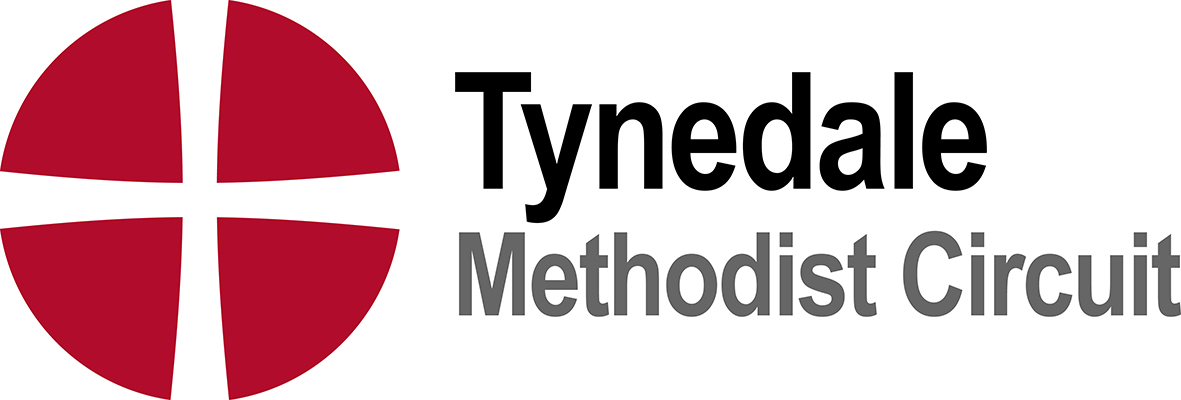 Application for a grant for training